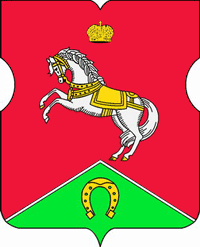 СОВЕТ ДЕПУТАТОВмуниципального округаКОНЬКОВОРЕШЕНИЕ                25.04.2023                         5/8       ______________№________________ 	В соответствии со статьями 6, 18 Устава муниципального округа КоньковоСоветом депутатов принято решение:1. Утвердить План проведения местных праздников, организации местных праздничных и иных зрелищных мероприятий на территории муниципального округа Коньково на II-III кварталы 2023 года (Приложение).2. Разместить настоящее решение на официальном сайте муниципального округа Коньково в информационно-телекоммуникационной сети «Интернет».  3. Контроль за исполнением настоящего решения возложить на главу муниципального округа Коньково Белого А.А.Глава муниципального округа Коньково                                           А.А. БелыйПриложение								к решению Совета Депутатов	муниципального округа Коньковоот 25.04.2023 № 5/8План проведения местных праздников, организации местных праздничных и иных зрелищных мероприятий на территории муниципального округа Коньково  на II-III кварталы 2023 годаОб утверждении Плана проведения местных праздников, организации местных праздничных и иных зрелищных мероприятий на территории муниципального округа Коньково на II-III кварталы 2023 года№ п/пПериод проведенияНазвание мероприятияУчастникиОтветственный1с даты заключения контракта по 30 сентября 2023 годаМероприятие, приуроченное к дню участников ликвидации последствий радиационных аварий и катастроф и памяти жертв этих аварий и катастрофЖители района КоньковоА.А. Белый2с даты заключения контракта по 30 сентября 2023 годаМероприятие «Неделя Победы» в муниципальном округе Коньково Жители района КоньковоА.А. Белый3с даты заключения контракта по 30 сентября 2023 годаМероприятие, посвященное Международному дню защиты детейЖители района Коньково А.А. Белый4с даты заключения контракта по 30 сентября 2023 годаМероприятие, посвященное дню РоссииЖители района Коньково А.А. Белый5с даты заключения контракта по 30 сентября 2023 годаМероприятие, приуроченное к дню семьи, любви и верностиЖители района Коньково А.А. Белый6с даты заключения контракта по 30 сентября 2023 годаМероприятие, приуроченное к дню физкультурникаЖители района Коньково А.А. Белый7с даты заключения контракта по 30 сентября 2023 годаМероприятие, посвященное дню Государственного флага РФЖители района Коньково А.А. Белый8с даты заключения контракта по 30 сентября 2023 годаМероприятие, посвященное дню знанийЖители района Коньково А.А. Белый9с даты заключения контракта по 30 сентября 2023 годаМероприятие, посвященное дню города МосквыЖители района Коньково А.А. Белый